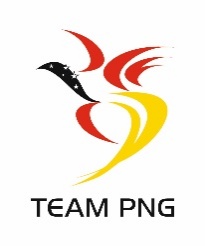 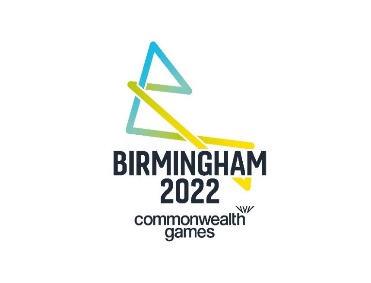 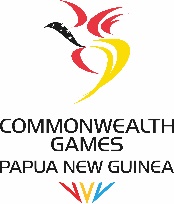 ……………………………………………………………………………………………………………MR#B2022/06 MEDIA RELEASE FOR SPORTS DESK | Thursday 21 July 2022 ……………………………………………………………………………………………………………Team PNG ready for BirminghamPORT MORESBY, PNG| Team PNG is all set to take to the skies tomorrow (Friday 22nd July, 2022) bound for the United Kingdom for the Birmingham 2022 Commonwealth Games.As announced earlier this month, 33 athletes from the six sporting codes - Athletics, Boxing, Squash, Swimming, Table Tennis and Weightlifting will all be in action during the 11 days of competition from Friday 29th July up to the close of the Games on Monday 8th August, 2022.Upon his departure with the Lead Team on Tuesday 19th July, 2022, Team PNG Chef de Mission, Michael Henao said 16 athletes and officials will leave Port Moresby on Friday 22nd July, 2022, whilst 5 from Table Tennis and Squash left a day early on Thursday 21st July 2022.The Weightlifting Team and part of the Athletics Team have left from Brisbane, Australia, on Thursday as well, direct to Birmingham.“We believe we have put together the best team of athletes and officials and Papua New Guinea is well positioned to achieve good results despite the challenges of preparing for the Games during the pandemic,” said Mr Henao.“The funding support of the Government and our sponsors coupled with the resilience and dedication of our athletes and officials means Team PNG is ready to take the start line.” He also called upon Papua New Guineans far and wide to support our team and to make sure they ‘like’ and follow the official Team PNG Facebook page for real time updates from the Games.Mr Henao, Head Physiotherapist Matthew Natusch and PNG Olympic Committee Administration and Operations Representative Chris Amini have already arrived safely in Birmingham, to conduct pre-arrival meetings with Games organisers in preparation for the Team's arrival. Team PNG departs Port Moresby for Birmingham on Friday 22nd July at 1:25pm via Brisbane and Dubai.END…//Photo: xxxxxxxAppendix 1: Full Team----------------------------------------------------------------------------------------------------------------Press ContactName: Kessie Tadap		|	Troy TauleEmail: ktadap@pngoc.org.pg	|	ttaule60@gmail.comPhone: 325 1449 / 323 0108 ----------------------------------------------------------------------------------------------------------------APPENDICS 1Team PNG to the Birmingham 2022 Commonwealth GamesOPEN ALLOCATIONAthleticsAdrine MonagiW-110mH, Relays: 4x100mOPEN ALLOCATIONAthleticsAnnie TopalW-Triple Jump, Relays: 4x400mOPEN ALLOCATIONAthleticsEdna BoafobW-Heptathlon, Relays: 4x400mOPEN ALLOCATIONAthleticsIsila Manukip ApkupW-200m, Relays: 4x400m, 4x100mOPEN ALLOCATIONAthleticsLeonie BeuW-200m, Relays: 4x400m, 4x100mOPEN ALLOCATIONAthleticsRellie KaputinW-Long Jump, Relays: 4x100mOPEN ALLOCATIONAthleticsSharon ToakoW-JavelinOPEN ALLOCATIONAthleticsToea WisilW-100m, 200m, Relays: 4x400m, 4x100mOPEN ALLOCATIONAthleticsDaniel BaulM-400mH, Relays: 4x400mOPEN ALLOCATIONAthleticsDeBono ParakaMen's DiscussOPEN ALLOCATIONAthleticsEmmanuel WangaM-400m, Relays: 4x400mOPEN ALLOCATIONAthleticsEphraim LerkinM-400mH, Relays: 4x400mOPEN ALLOCATIONAthleticsJonathan DendeM-200m, Relays: 4x400mOPEN ALLOCATIONAthleticsKaro IgaDecathlonOPEN ALLOCATIONAthleticsLakona GeregaJavelinOPEN ALLOCATIONAthleticsLeroy KamauM-100m, 200m, Relays: 4x400mOPEN ALLOCATIONAthleticsPeniel RichardM-Triple Jump, Long JumpOPEN ALLOCATIONAthleticsShadrick TansiM-400m, Relays: 4x400mOPEN ALLOCATIONBoxingAllan Oaike54-57kg (Featherweight)OPEN ALLOCATIONBoxingArthur Ray Lavalou86-92kg (Heavyweight)OPEN ALLOCATIONBoxingCharlie Keama48-51kg (Flyweight)OPEN ALLOCATIONBoxingJamie Chang51-54kg (Bantamweight)OPEN ALLOCATIONBoxingJohn Ume60-63.5kg (Light Welterweight)OPEN ALLOCATIONBoxingNeville Warupi63.5-67kg (Welterweight)OPEN ALLOCATIONSquashAmity AlarcosWomen's Singles, Mixed DoublesOPEN ALLOCATIONSquashFeonor SiaguruMen's Singles, Mixed Doubles, Men's DoublesOPEN ALLOCATIONSquashMadako SuariMen's Singles, Mixed Doubles, Men's DoublesOPEN ALLOCATIONSwimmingGeorgia Leigh-Vele50m freestyle, 50m butterflye, 50m b/stroke, 100m freestyleOPEN ALLOCATIONSwimmingRyan Maskelyne50m B/stroke, 100m B/stroke, 200m B/strokeQUALIFIEDT/Tennis-QTammy AgariWomen's Singles, Mixed DoublesQUALIFIEDT/Tennis-QGeoffrey LoiMen's Singles, Mixed DoublesQUALIFIEDWeightlifting-QDika TouaW-49kgQUALIFIEDWeightlifting-QMorea BaruM-61kg